U skladu sa odredbama člana 22. stav (3) i (5) Poslovnika Općinskog vijeća (“Službene novine Kantona Sarajevo”, broj 24/19 - Novi prečišćeni tekst i 20/20 ), p o d n o s i m: VIJEĆNIČKO PITANJE/INICIJATIVU TEKST PITANJA/INICIJATIVE: Na sastanku sa predsjednikom Savjeta MZ „Kovačići“, g-dinom Čolakoviće, mi je delegirana potreba dodavanja pješačkog prelaza sa semaforom, u ulici Zagrebačka, kod raskrsnice sa ulicama Trnovska i Grbavička (vidi slike). Molim vas da se dopisom obratite Kantonu i zahtjevate ovaj dodatni prijelaz u ime naše opštine.OBRAZLOŽENJE PITANJA/INICIJATIVE: Za uspostavu NOVOG/STAROG pješačkog prelaza u ulici Zagrebačka, na raskršću sa ulicama Trnovska i Grbavička je osnovni i glavni razlog velika ugroženost pješaka na tom izuzetno frekventnom mjestu za pješake.  Na toj lokaciji se nalazi mnogo privrednih subjekata, uslužnih i sličnih djelatnosti, koje koriste građani (pošta, samoposluge, granapi, piljare, pekare, picerije, buregdžinice, aščinice, kafići, restorani, taxi štand, apoteke, frizeraji....Od puštanje u promet tog dijela južne longitudinale, na tom potezu dogodio se veliki broj saobraćajnih nezgoda sa povredama pješaka, jedan smrtni slučaj, kao i mnogo materijalne štete. Saobraćaj je znatno povećan, a nesavjesni vozači razvijaju  velike brzine. Godinama su se građani višekratno obraćali nadležnima (ONS i KS) preko savjeta MZ, ali se taj veliki problem ne rješava. Građani upozoravaju da će biti prisiljeni poduzeti potrebne zakonske radnje da bi konačno nadležni reagovali u korist njihove sigurnosti pješaka. Jednom su nadležni pozitivno reagovarili - odgovorili obećavši da će se to riješiti. Od toga do danas ništa. SLIKE: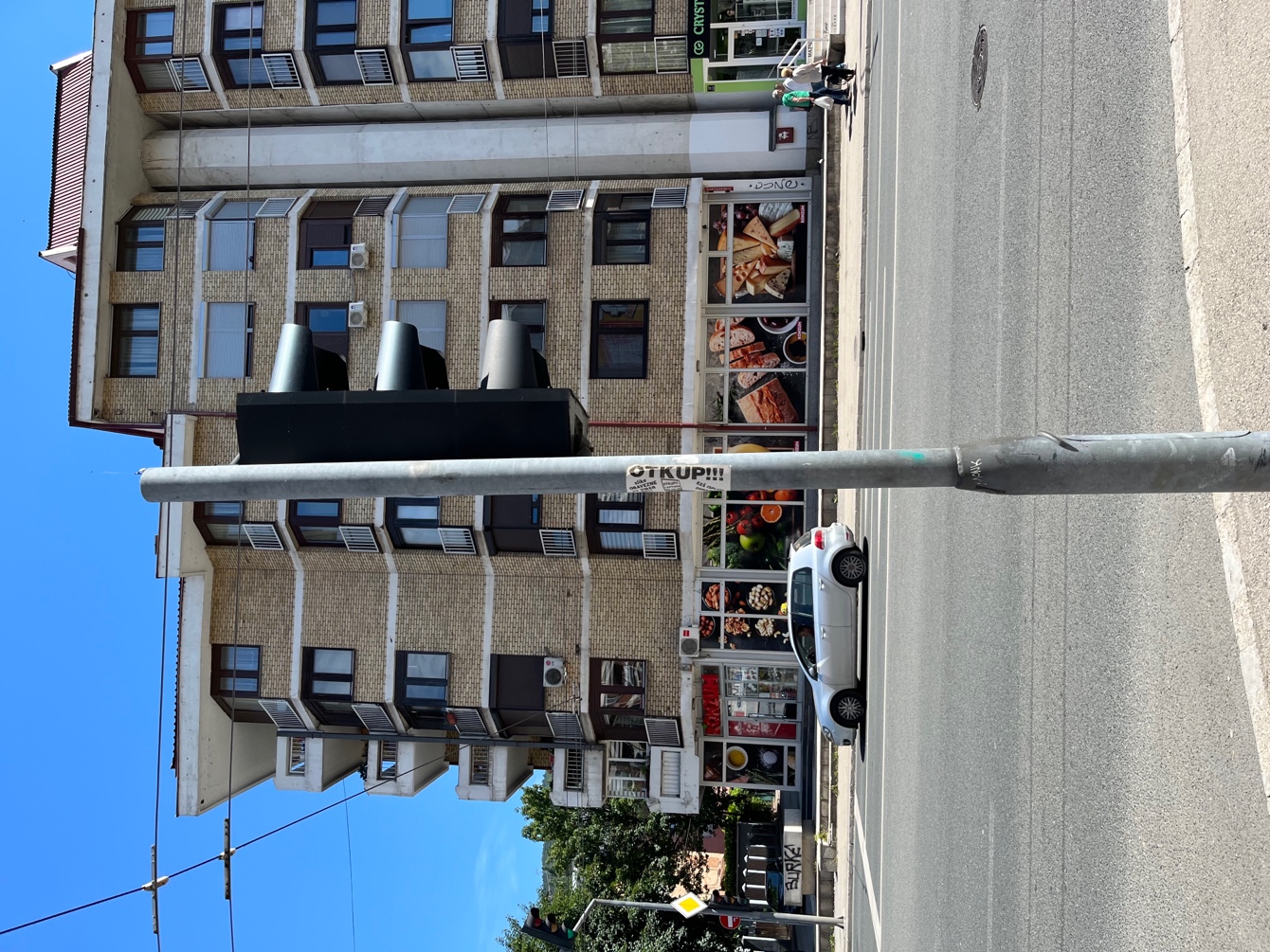 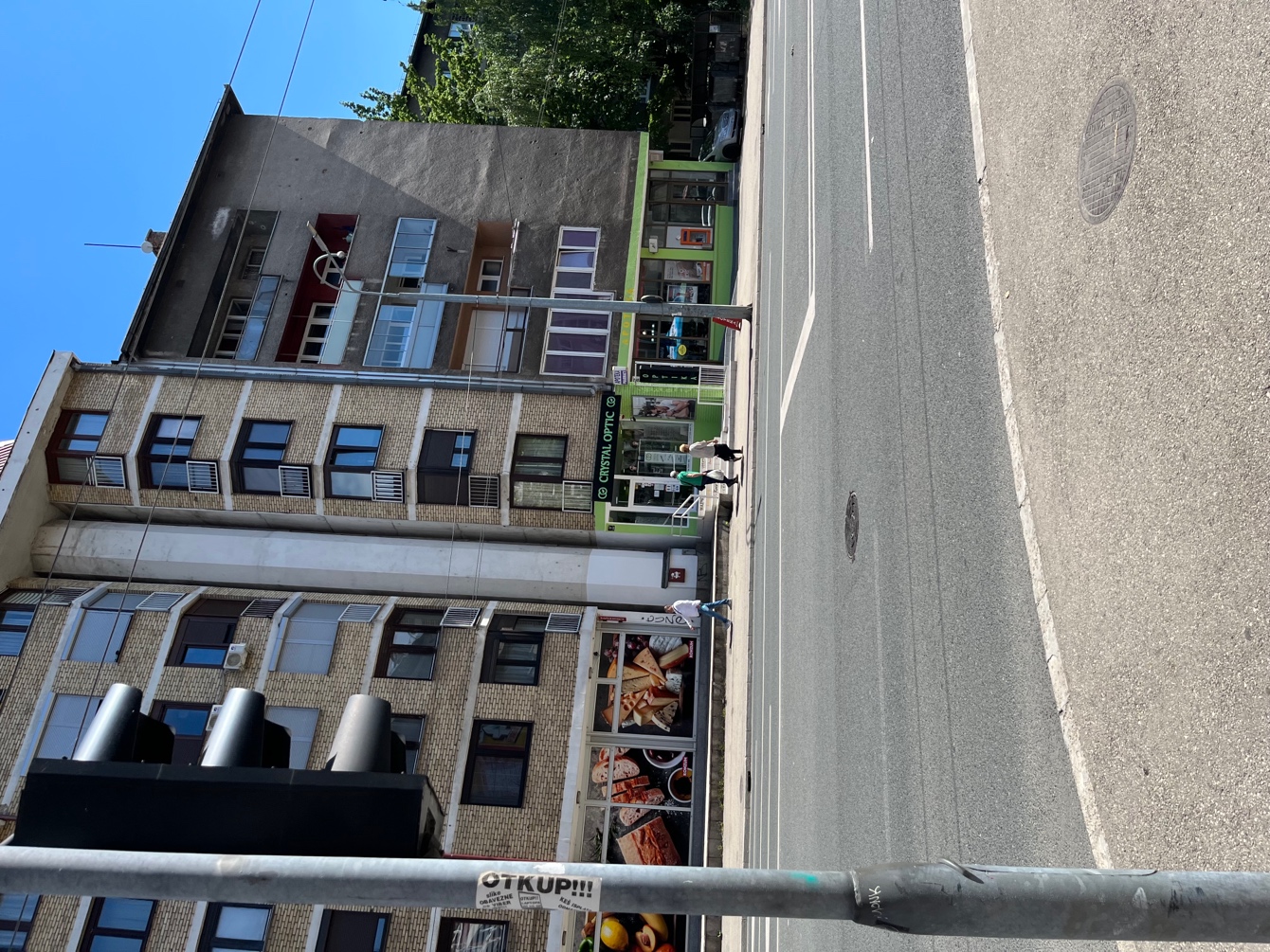 Sarajevo, 30.06.2022.godine 	 	 	 	 	               Vijećnik/vijećnica  	 	 	 	 	 	 	 	          ELVEDINA VUGIĆ*U slučaju dužeg teksta pitanja/inicijative ili obrazloženja molimo da koristite drugu stranu papira. 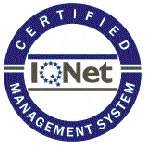 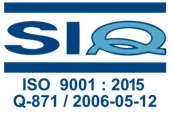 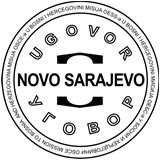 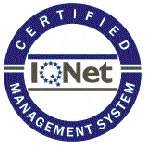 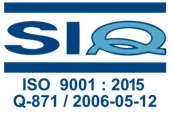 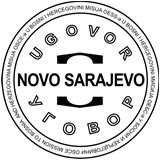 Općina Novo Sarajevo, ulica Zmaja od Bosne br. 55, centrala telefon (387 33) 492 100 Općinsko vijeće Novo Sarajevo tel: (387 33) 492 268, fax: (387 33) 650 397, email: vijece@novosarajevo.ba  	Identifikacioni broj: 4200558710008  PDV broj: 200558710008  Porezni broj: 0170333000 Depozitni račun (račun za prikupljanje javnih prihoda): 1411965320011288 Bosna Bank International d.d.; Transakcijski računi (za isplatu svih obaveza): 1610000019280022 Raiffeisen bank d.d. Sarajevo; 1411965320011191 Bosna Bank International d.d.; 1020500000098065 Union Banka d.d. Sarajevo; 1413065320060897 Bosna Bank International d.d. Ime i prezime VIJEĆNIKA/VIJEĆNICE  ELVEDINA VUGIĆPolitička partija/ samostalni vijećnik/vijećnica NAROD I PRAVDA Sjednica/datum održavanja  30.06.2022.Pitanje za: (navesti službu, odsjek, organ, nivo vlast, na koje je upućeno pitanje/inicijativa)  Nadležna služba